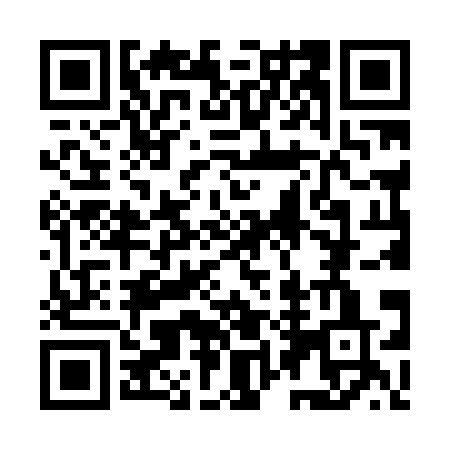 Prayer times for Huckleberry Hills Trails, Connecticut, USAMon 1 Jul 2024 - Wed 31 Jul 2024High Latitude Method: Angle Based RulePrayer Calculation Method: Islamic Society of North AmericaAsar Calculation Method: ShafiPrayer times provided by https://www.salahtimes.comDateDayFajrSunriseDhuhrAsrMaghribIsha1Mon3:395:2112:564:588:3010:122Tue3:395:2112:564:588:3010:123Wed3:405:2212:564:588:3010:124Thu3:415:2312:564:588:3010:115Fri3:425:2312:564:588:2910:116Sat3:435:2412:574:588:2910:107Sun3:445:2412:574:588:2910:098Mon3:455:2512:574:588:2810:099Tue3:465:2612:574:588:2810:0810Wed3:475:2712:574:588:2710:0711Thu3:485:2712:574:588:2710:0612Fri3:495:2812:574:588:2610:0513Sat3:505:2912:574:588:2610:0414Sun3:515:3012:584:588:2510:0315Mon3:525:3012:584:588:2510:0216Tue3:545:3112:584:588:2410:0117Wed3:555:3212:584:588:2310:0018Thu3:565:3312:584:588:229:5919Fri3:575:3412:584:588:229:5820Sat3:595:3512:584:578:219:5721Sun4:005:3612:584:578:209:5622Mon4:015:3712:584:578:199:5423Tue4:035:3812:584:578:189:5324Wed4:045:3812:584:578:179:5225Thu4:055:3912:584:568:169:5026Fri4:075:4012:584:568:169:4927Sat4:085:4112:584:568:159:4728Sun4:095:4212:584:558:139:4629Mon4:115:4312:584:558:129:4530Tue4:125:4412:584:558:119:4331Wed4:145:4512:584:548:109:42